Curriculum VitaePersonal information
What can I help you with!!Project ManagementGenerating great ideasImproving workflows & information managementTranslating & quality checking translationsContent creation, both written & creativesEducation1995-2001:      VWO  – Dr. Knippenbergcollege, HelmondDegree: YesScience & technology + Management & organization + Latin2001-2004:       University degree – TUE, EindhovenDegree: NoBuilding engineering / ConstructionKnowledge of languages Automation knowledgeWindows, MAC, Freshdesk, MS Office, MS Excel, Transcription software, Shopify, Monday management softwareOther training and courses07-2013 	social hygiene Diploma06-2014	MKB Diploma 2015 	Sales training 2018 	Management course 2020	Advanced Management Course	Content design WorkshopCareer1996-2004                	various jobs in hospitality and customer serviceVarious restaurants/ Cafe /  Store2004-2006         	Information management Assistant/information managerCehave Landbouwbelang, Veghel Animal foods manufacturerImplementation windows XP (roll out 500 machines), project planning, mediation between IT company and internal employees, first line IT support, for research implementation, application planning.2006-2013 	household, and my husband's company support from home.2013 	PA / Personal AssistentJDG Management, EindhovenBusiness managementPersonal Assistant to Director and Board, calendar keeping and/or plans, personal telephone operator, organizing operations, handling of orders, etc.2015 				HP experience managerSitel, EindhovenTeleperformanceIT technical service desk agent, HP products, B2C sales2016-2017 			Team leader/Samsung help desk specialistHanaro Europe BVSamsung Support & ServiceIT technical service desk agent, B2C & B2B, reorganization helpdesk, support in Dutch, English, and German, managing Support staff, administrative processing, handling return policy RMA process, Translating manuals, script, etc2018-2019			General ManagerProspec, HelmondSales of cleaning productsLeadership and managing various department managers,Data processing, Marketing, sales, planning.2019			Translator / Audio control Dutch			Multiple companies worldwideTranslator English- Dutch, checking audio recordings for correct Dutch, Spellcheck for Dutch texts.2020-2021		Freelance Head of production / Project manager			Multiple companies worldwideManaging international remote team, automizing workflows & designing workflow systems, Content creation written & creatives, Transcriptions, Translator English- Dutch, English- German, English Spanish checking audio recordings for correct Dutch, Spellcheck for Dutch texts.Name: Anna van Bussel Email: anna_v_b@mail.comBorn: 21-01-1983 in Helmond, NetherlandsNationality: Dutch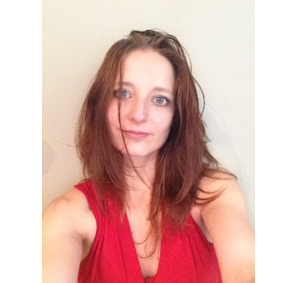 ReadTo writespeakDutchFluentFluentFluentEnglishFluentFluentFluentGermanPapiamentoSpanishGoodReasonableFluentReasonableBasicGoodReasonableBasic/ReasonableFluent